RACING CLUB DE STRASBOURGSECTION TENNIS DE TABLENOM :…….............................................	PRENOM : ...............…...........................……...	ADRESSE : ...............................................................................……................................	CODE POSTAL :……………………….	VILLE :………………………………………………	TEL. Dom. : ...../...../...../...../.....   Travail : ...../...../...../...../.....   Portable : ...../...../...../....../......	DATE DE NAISSANCE : ...../...../.........		Nationalité : ………… 	Sexe : …..	MAIL : …….……................................................@........................….		     CI-JOINT :     □    La somme de : ………..Euros (Chèque à l’ordre du RCS Tennis de Table)     Droit à l’image :Je confirme que j’autorise le club à utiliser à des fins de communications internes (site internet ou autres) ou externes les photos qui pourraient être prises de ma personne à l’occasion des activités du Racing Club de Strasbourg Tennis de Table.DONS (déductible des impôts) :	………………	A....................................... Le        /      /20  	 	Signature :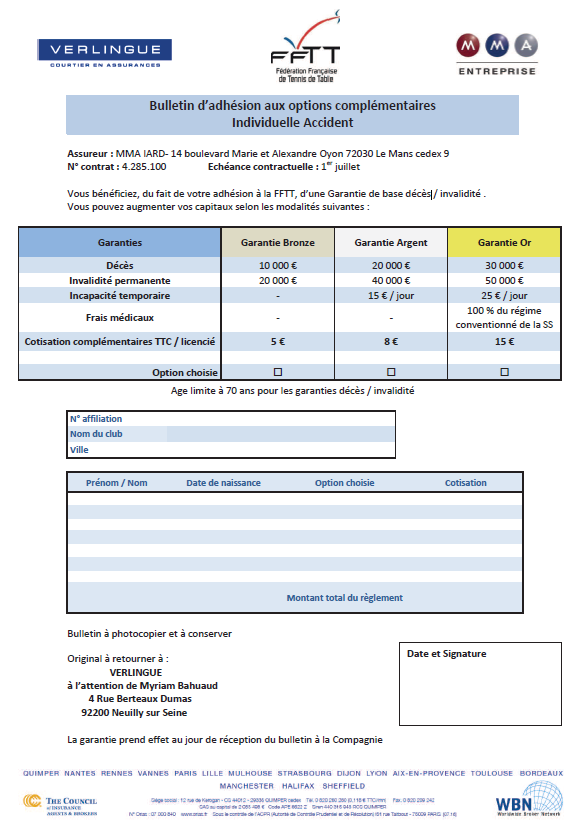 FORMULES D'INSCRIPTIONCocher votre choixDroit d'inscriptionMontant45TOTAL DÛ